ЧЕРКАСЬКА ОБЛАСНА РАДАГОЛОВАР О З П О Р Я Д Ж Е Н Н Я_____________                                                                               № ___________                                                   Про надання одноразовоїгрошової допомоги	Відповідно до статті 55 Закону України «Про місцеве самоврядування в Україні», рішень обласної ради від 29.12.2006 № 7-2/V «Про затвердження Положення про порядок та умови надання обласною радою одноразової грошової допомоги» (зі змінами), від 21.12.2021 № 10-12/VІIІ «Про обласний бюджет Черкаської області на 2022 рік», враховуючи відповідні заяви депутатів обласної ради:1. Виділити виконавчому апарату обласної ради кошти в сумі                              35 000,00 грн (головний розпорядник коштів – обласна рада, КПКВК 0113242 «Інші заходи у сфері соціального захисту і соціального забезпечення»)
для надання одноразової грошової допомоги громадянам за рахунок коштів обласного бюджету:2. Фінансово-господарському відділу виконавчого апарату обласної ради провести відповідні виплати.3. Контроль за виконанням розпорядження покласти на                                   заступника керуючого справами, начальника загального відділу виконавчого апарату ГОРНУ Н. В. та начальника фінансово-господарського відділу, головного бухгалтера виконавчого апарату обласної ради 
ЯНИШПІЛЬСЬКУ В. Г.Голова									А. ПІДГОРНИЙ1Вдовенко Галина Павлівна,  м.Черкаси 5000,002Журжа Валерій Михайлович,  Звенигородський р-н, смт Лисянка 10000,003Марущак Людмила Олександрівна,  м.Черкаси 2000,004Медведенко Дарія Мефодіївна,  м.Черкаси 2000,005Помазан Віра Якимівна,  Черкаський р-н, с.Білозір'я 1000,006Семенченко Владислава Вадимівна,  м.Черкаси 10000,007Шкрабюк Володимир Миколайович,  Черкаський р-н, с.Мліїв 5000,00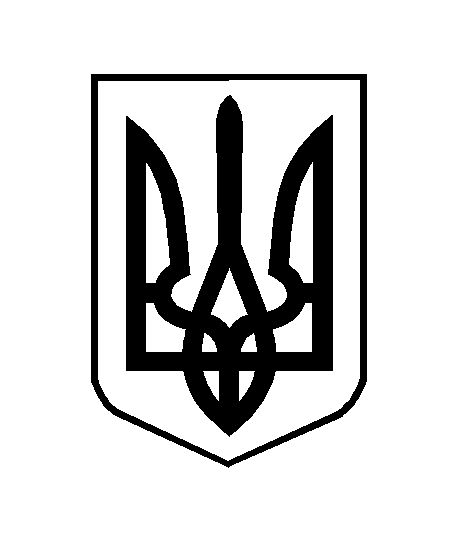 